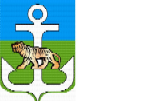 АДМИНИСТРАЦИЯЛАЗОВСКОГО МУНИЦИПАЛЬНОГО ОКРУГА ПРИМОРСКОГО КРАЯ ПОСТАНОВЛЕНИЕ29 февраля 2024 г.                                     с. Лазо                                                       № 175О внесении изменений в список молодых семей - участников подпрограммы «Обеспечение жильем молодых семей Приморского края», изъявивших желание получить социальную выплату в 2024 году по Лазовскому муниципальному округуВ соответствии с государственной программой Приморского края "Обеспечение доступным жильем и качественными услугами жилищно-коммунального хозяйства населения Приморского края", с постановлением администрации  Лазовского муниципального округа от 17.12.2020    N 22 "Об утверждении муниципальной программы  Лазовского муниципального округа «Обеспечение жильем молодых семей Лазовского муниципального округа» на 2021-2025 годы, руководствуясь Уставом Лазовского муниципального округа,  администрация Лазовского муниципального округаПОСТАНОВЛЯет:1. В соответствии с Порядком внесения изменений в сформированные списки молодых семей - участников подпрограммы и утвержденный список молодых семей - претендентов на получение социальной выплаты в соответствующем год, утвержденным постановлением Администрации Приморского края от 30.12.2019 № 945-па (далее - Порядок), просим внести изменения в список молодых семей - претендентов на получение социальных выплат в 2024 году, утвержденный приказом департамента по делам молодежи Приморского края от 01.12.2023 № 39П-186, а именно:- исключить молодую семью Куткович в составе 3 человек, в связи с отказом молодой семьи от участия в подпрограмме на основании подпункта 1 пункта 3 Порядка.2. Направить ходатайство о внесении изменений в список молодых семей - претендентов на получение социальных выплат в 2024 году по Лазовскому муниципальному округу, в адрес департамента по делам молодёжи Приморского края.3. Начальнику управления делами (Матвеенко Л.Р.) обеспечить размещение настоящего постановления на официальном сайте администрации Лазовского муниципального округа.4. Настоящее постановление  вступает в силу со дня подписания.5. Контроль за исполнением настоящего постановления оставляю за собой.Глава Лазовского  муниципального округа                                                                            Ю.А. МосальскийЛИСТ СОГЛАСОВАНИЯпроекта постановления (распоряжения) главы Лазовского муниципального округа, администрации Лазовского муниципального округаО внесении изменений в список молодых семей - участников подпрограммы «Обеспечение жильем молодых семей Приморского края» в 2024 году ЗАКЛЮЧЕНИЕПо результатам проведения антикоррупционной экспертизы проекта постановления (распоряжения) главы Лазовского муниципального округа, администрации Лазовского муниципального округаО внесении изменений в список молодых семей - участников подпрограммы «Обеспечение жильем молодых семей Приморского края» в 2024 году (наименование нормативного правового акта, его проекта или иного документа)В  соответствии с частью 4 статьи 3 Федерального закона от 17 июля 2009 г.      №  172-ФЗ "Об антикоррупционной экспертизе нормативных правовых актов и проектов  нормативных  правовых актов", статьей 6 Федерального закона от 25 декабря 2008г. № 273-ФЗ "О противодействии коррупции" и Порядком проведения антикоррупционной экспертизы правовых актов органов местного самоуправления Лазовского муниципального района и их проектов от «12 мая  2015г. №153В представленном проектекоррупциогенные факторы не выявлены.<1>  Отражаются все положения нормативного правового акта, его проекта или иного документа, в которых выявлены коррупциогенные факторы, с указанием его структурных единиц (разделов, глав, статей, частей, пунктов, подпунктов, абзацев) и соответствующих коррупциогенных факторов.ДолжностьФамилия, инициалыДата поступления документа на согласованиеЗамечания, подписьДата согласованияИ.о. директора МКУ «Центр культуры, спорта, туризма и молодежной политики»Герасименко Н.А.Первый заместитель главы администрацииОсипов С.П.Заместитель главы администрации, начальник управления по работе с  территориямиСуханов К.В.Начальник управления деламиМатвеенко Л.Р.Заместитель главы администрации, начальник финансово-экономического  управленияШлапунова И.Р.Начальник юридического отделаКадурин  Д.С.Первый заместитель главы администрацииЛазовского муниципального округа                                     Осипов С.П.Заместитель главы администрации, начальник управления по работе с  территориямиСуханов К.В. Начальник управления деламиМатвеенко Л.Р.Заместитель главы администрации, начальник финансово-экономического  управленияШлапунова И.Р. Начальник юридического отделаКадурин Д.С.